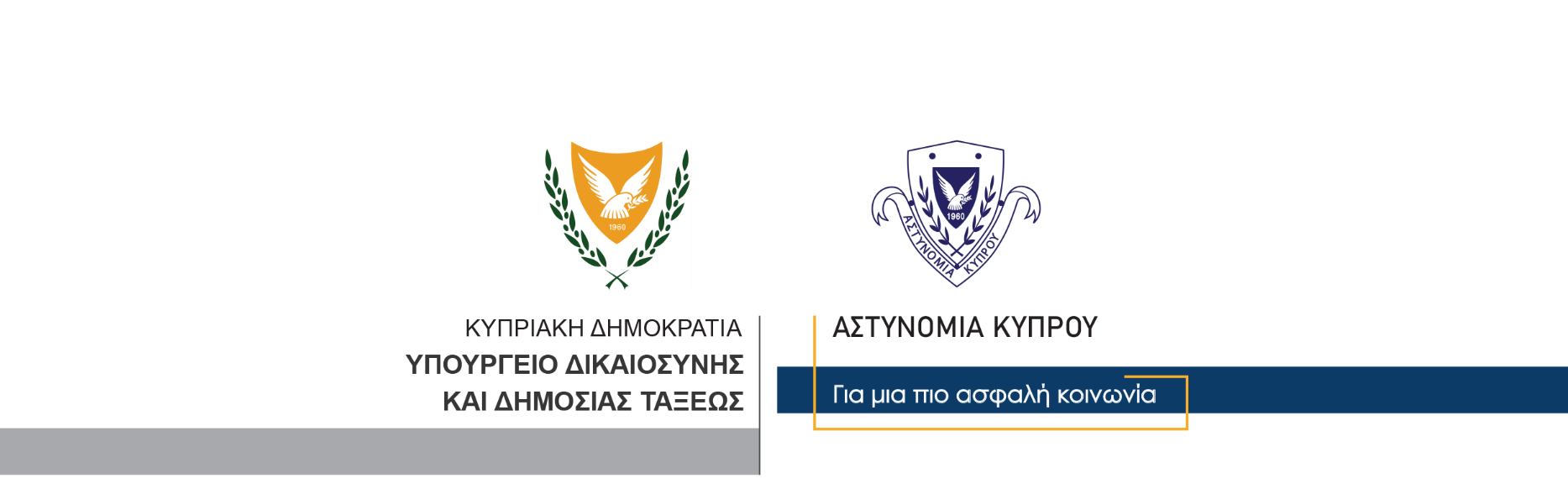 24 Οκτωβρίου, 2021                                                     Δελτίο Τύπου 1Άφιξη παράτυπων μεταναστών. Υπό σύλληψη 30χρονος	Γύρω στις 1.35 τα ξημερώματα σήμερα, ανακόπηκε σκάφος στο οποίο επέβαιναν παράτυποι μετανάστες, το οποίο βρισκόταν σε κοντινή απόσταση από την παραλία του Κόννου στον Πρωταρά. 	Άκατος της Λιμενικής και Ναυτικής Αστυνομίας συνόδευσε το σκάφος στο αλιευτικό καταφύγιο Παραλιμνίου όπου, κατά τον έλεγχο διαπιστώθηκε ότι σε αυτό επέβαιναν 11 άντρες. 	Από περαιτέρω έλεγχο, η Αστυνομία προχώρησε στη σύλληψη προσώπου ηλικίας 30 ετών, για διευκόλυνση των ανακρίσεων σχετικά με το αδίκημα της παράνομης διακίνησης προσώπων στο έδαφος της Κυπριακής Δημοκρατίας. 	Ο 30χρονος τέθηκε υπό κράτηση ενώ τα υπόλοιπα πρόσωπα μεταφέρθηκαν στο Χώρο Κράτησης Άτυπων Μεταναστών Πουρνάρα στην Κοκκινοτριμιθιά.  									       Κλάδος ΕπικοινωνίαςΥποδιεύθυνση Επικοινωνίας Δημοσίων Σχέσεων & Κοινωνικής Ευθύνης